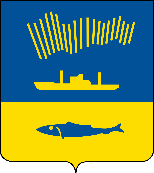 АДМИНИСТРАЦИЯ ГОРОДА МУРМАНСКАП О С Т А Н О В Л Е Н И Е 27.11.2020                                                                                                         №  2748   Руководствуясь Уставом муниципального образования город Мурманск, п о с т а н о в л я ю: 1. Признать утратившими силу постановления администрации города Мурманска:- от 29.11.2019 № 3996 «Об определении ООО «Управляющая компания Мурманской области» управляющей организацией для управления многоквартирными домами, расположенными на территории муниципального образования город Мурманск»;- от 11.12.2019 № 4138 «О внесении изменений в постановление администрации города Мурманска от 29.11.2019 № 3996 «Об определении              ООО «Управляющая компания Мурманской области» управляющей организацией для управления многоквартирными домами, расположенными на территории муниципального образования город Мурманск»;- от 07.04.2020 № 930 «О внесении изменений в постановление администрации города Мурманска от 29.11.2019 № 3996 «Об определении   ООО «Управляющая компания Мурманской области» управляющей организацией для управления многоквартирными домами, расположенными на территории муниципального образования город Мурманск» (в ред. постановления от 11.12.2019 № 4138)»;- от 28.04.2020 № 1091 «О внесении изменений в постановление администрации города Мурманска от 29.11.2019 № 3996 «Об определении  ООО «Управляющая компания Мурманской области» управляющей организацией для управления многоквартирными домами, расположенными на территории муниципального образования город Мурманск» (в ред. постановлений от 11.12.2019 № 4138, от 07.04.2020 № 930)»;- от 05.10.2020 № 2266 «О внесении изменений в постановление администрации города Мурманска от 29.11.2019 № 3996 «Об определении  ООО «Управляющая компания Мурманской области» управляющей организацией для управления многоквартирными домами, расположенными на территории муниципального образования город Мурманск» (в ред. постановлений от 11.12.2019 № 4138, от 07.04.2020 № 930, от 28.04.2020           № 1091)»;- от 29.10.2020 № 2510 «О внесении изменений в постановление администрации города Мурманска от 29.11.2019 № 3996 «Об определении  ООО «Управляющая компания Мурманской области» управляющей организацией для управления многоквартирными домами, расположенными на территории муниципального образования город Мурманск» (в ред. постановлений от 11.12.2019 № 4138, от 07.04.2020 № 930, от 28.04.2020           № 1091, от 05.10.2020 № 2266)». 2. Комитету по жилищной политике администрации города Мурманска (Червинко А.Ю.) в течение одного рабочего дня со дня вступления в силу настоящего постановления разместить его в государственной информационной системе жилищно-коммунального хозяйства, а также направить в                  ООО «Управляющая компания Мурманской области» и в Государственную жилищную инспекцию Мурманской области. 3. Муниципальному казенному учреждению «Новые формы управления» (Раев А.В.) в течение пяти рабочих дней со дня вступления в  силу настоящего постановления направить его собственникам помещений в многоквартирном доме путем размещения в общедоступных местах многоквартирного дома.4. Отделу информационно-технического обеспечения и защиты информации администрации города Мурманска (Кузьмин А.Н.) разместить настоящее постановление на официальном сайте администрации города Мурманска в сети Интернет.5. Редакции газеты «Вечерний Мурманск» (Хабаров В.А.) опубликовать настоящее постановление.6. Настоящее постановление вступает в силу с 01.12.2020.7. Контроль за выполнением настоящего постановления возложить на заместителя главы администрации города Мурманска Доцник В.А.Глава администрации города Мурманска               			                                            Е.В. Никора